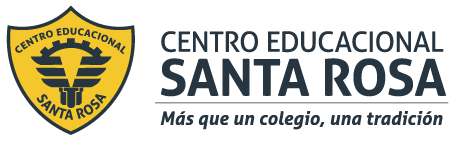 DIRECCIÓN ACADÉMICADEPARTAMENTO ESPECIALIDADESAtención de PárvulosRespeto – Responsabilidad – Resiliencia – ToleranciaInstruccionesImprime la guía y pégala en el cuaderno de Expresión literaria y teatral del niño/a, si no puedes imprimirla solo desarrolla las preguntas.Para realizar esta guía debes ver el ppt sobre ¿Cómo enseñar poesía? Y leer lo que se presenta en esta guía. Debes escribir la materia que se presenta en el ppt en tu cuaderno, si puedes imprimirlo lo pegas en él. A continuación realiza el trabajo que se presenta al final de la guía.Declamación InfantilDeclamar significa recitar obras líricas, pero agregando la entonación y los gestos corporales y faciales que se asocian al mensaje contenido en estas creaciones (poemas). Cuando declamamos un poema ponemos en acción la voz y el cuerpo. Es decir, el poema no solo se escucha, sino que también se ve.La declamación es la representación de la poesía mediante el lenguaje vivo. Tiene como elemento fundamental la palabra, la que se integra con la entonación, ademanes y armonía plástica del gesto. Es necesario desde muy temprana  edad, iniciarlos en el culto a la belleza literaria, considerando que en nuestra época, el desarrollo de los medios de comunicación, radio, televisión, cine, internet, etc. han perfeccionado los conocimientos, pero no la formación espiritual. Privar al niño/a de poesía es no dejarlo participar de una fiesta en la que su espíritu, imaginación y corazón vibran de alegría.La declamación permite a los niños/as adquirir y desarrollar habilidades interpretativas. Sin embargo no es ésta la meta, pues no se pretende formar actores ni actrices.La Declamación desarrolla la capacidad para comprender al prójimo, Facilita la expresión emocional y la espontaneidad, alivia tensiones, socializa, sensibiliza y acrecienta la imaginación.A través de la práctica de la Declamación, se permitirá encauzar la energía creadora, estimular la sensibilidad estética y el equilibrio emocional.En resumen, la Declamación está orientada a que los niños/as  tengan oportunidad de:1.- Desarrollar la sensibilidad estética: permite apreciar la belleza.2.- Expresar y descubrir sus sentimientos.3.- Contar con medios saludables de escape emocional.4.- Desarrollar imaginación, originalidad, sensibilidad, expresividad; en suma, desarrollar su potencial creativo.5.- Enriquecer su vocabulario.6.- Colabora al desarrollo de la memoria.7.- Aprestamiento musical. La poesía tiene movimiento, ritmo y rima.En una palabra, aprovecha de todos los recursos con que cuenta para cultivar la sensibilidad del niño/a.La declamación en la actividad docente Para incentivar la Declamación en niño/as  de Educación Inicial y Primaria, es importante que el educador  ame el Arte. Todo educador es un poco poeta. Es necesario que el maestro se vuelva niño/a, cada vez que presenta una poesía.El educador debe tener presente en  la Declamación Infantil lo siguiente:1.- Seleccionar poesías infantiles con mucha gracia, aventura, travesura e ingenio.2.- Tener en cuenta el ritmo, rima y lenguaje sencillo de las poesías.3.- El docente debe tener un repertorio de poesías.4.- El niño elige sus poesías con toda libertad.5.- Las poesías verdaderamente provechosas para el niño/a son de distracción y placer.6.- Estimular a los niños/as con halagos, aplausos y pequeños premios.7.- Los niños/as muy tímidos, participarán en poesías de diálogo o teatralizadas.8.- Solicitar el apoyo de los padres de familia.9.- Tienen que aprender de memoria la poesía, para luego entrar con la mímica e impostación vocal.¿Cómo se prepara el educador para la clase de declamación?1.- Seleccionar una poesía con mucho ritmo, rima, métrica y lenguaje sencillo.2.- Tomar conocimiento de la forma en que se presenta el poema (cuarteto, soneto, décima, libre, etc.)3.- Considerar el mensaje del poema.4.- Leer repetidas veces. Un poema nuevo es como un trozo musical.5.- Graficar o ilustrar cada verso en papelote o cartulina.6.- Practicar en diferentes estados anímicos: alegre, triste, colérico.7.- Caracterizar cada personaje que se presenta en el poema.8. Domar en cuenta los cambios de velocidad: rápido, lento, medio.9.- Considerar la entonación de la voz: fuerte, normal, débil.10.-Practicar la poesía con la mímica, expresión corporal, movimiento del cuerpo, entonación e inflexiones adecuadas.Beatriz Capizzano de Capalbo indica: "Cuando la maestra recita un poema lo hace de manera tal que le restituye toda su melodía, su vibración, su movimiento, su sentimiento y lo renace a la vida".Ambiente del aula de DeclamaciónEl ambiente que se necesita para desarrollar las actividades de declamación, requiere de las siguientes condiciones:1.- Un ambiente de paz y tranquilidad.2.- Sala abierta. Dicho ambiente se caracterizará por la alegría, el trato horizontal y amigable; la apertura al diálogo y la participación confiada de los niños/as. El rol del profesor es de orientador.3.-  El aspecto estético del aula también constituye un importante factor que no se debe descuidar. Se tiene que decorar con ilustraciones de los personajes de los poemas. Inclusive los mismos alumnos pueden decorar el aula.4.- Piso de madera, preferentemente pulido, lustrado, para que los niños puedan caminar descalzos o con medias sin riesgos de sufrir un percance  en sus pies.Un aula cómoda, aireada, luminosa y agradable, predispone para el trabajo.Trabajo1.- Retrocedamos en el tiempo y recuerda si alguna vez en tu etapa escolar tuviste la oportunidad de trabajar un poema. Menciona cómo fue esa experiencia, si los recuerdos son gratos y si ves en ellos algunas de las estrategias  trabajadas en la guía. Y si llegas más allá y recuerdas el poema, escríbelo.2.- Vamos a trabajar la creatividad, elige el tema que tu desees (animales, estaciones del año, colores, transportes, efemérides, etc.) y crea un poema para niños/as de preescolar. Puede ser de 1, 2 o 3 estrofas.  3.- Por último, realiza una grabación en donde Declames el poema “La mona Jacinta” presente en el ppt. Envía el audio y/o video a tu profesora Claudia.